
У К Р А Ї Н АПЕРЕЧИНСЬКА МІСЬКА РАДАЗАКАРПАТСЬКОЇ ОБЛАСТІВ И К О Н А В Ч И Й   К О М І Т Е ТР І Ш Е Н Н ЯВід 20 листопада 2019 року  № 136                                                             м.Перечин                                      Про надання матеріальноїдопомоги соціальновразливим верствам населення            Відповідно до вимог Закону України “Про місцеве самоврядування в Україні”, на виконання Програми фінансової підтримки заходів у сфері соціального захисту вразливих верств населення на 2018 - 2021 роки розглянувши заяви громадян і долучені документи, з метою реалізації повноважень у сфері соціального захисту населення, виконком міської ради   В И Р І Ш И В :Надати матеріальну допомогу на вирішення соціально – побутових питань:Маринець Михайлу Івановичу, жителю м. Перечин, вул. Партизанська,*** на відшкодування збитків від пожежі в сумі 3000 (три)  тисячі гривень.Надати одноразову матеріальну допомогу на лікування:- жит. м. Перечин, вул. Духновича,***, Белей Володимиру Михайловичу в сумі 1200 (тисяча двісті) гривень;- жит. с. Сімерки, вул. Зарічна,***, Слабському Михайлу Михайловичу в сумі 1200 (тисяча двісті) гривень;- жит. с. Сімер, вул. Нова,***, Пасічник-Чубар Валентині Миколаївні на лікування її сина Чубар Максима,*** р.н. в сумі  1500 (тисяча п’ятсот) гривень;- жит.м. Перечин, вул. Ужгородська, ***/***, Чізмар Ганні Іванівні в сумі 1200 (тисяча двісті) гривень;- жит. с. Ворочово,вул. Підгірна,***, Дудик Йосипу Юрійовичу в сумі  1200 (тисяча двісті) гривень;-жит.с. Сімер, вул. Партизанська,***, Бабич Василю Івановичу в сумі 1200 (тисяча двісті) гривень;- жит. м. Перечин, вул. Ужгородська,***, Іваник Ганні Василівні в сумі 1200 (тисяча двісті) гривень;- жит. с. Сімер, вул. Зарічна,***, Пастеляк Василю Юрійовичу в сумі 1200 (тисяча двісті) гривень;- жит. с. Сімер, вул. Карпатська,***, Головей Михайлу Юрійовичу в сумі 1200 (тисяча двісті) гривень;- жит. м. Перечин, вул. Духновича,***, Сергеєвій Ользі Андріївні в сумі 1200 (тисяча двісті) гривень;3. Надати одноразову матеріальну допомогу учасникам АТО або членам їх сімей:- жит. м. Перечин,вул. Духновича,***, Пастеляк Ярославу Мирославовичу в сумі 1000 (тисяча) гривень;- жит. с. Зарічово,вул.Ужанська,***, Швець Юрію Юрійовичу в сумі 1000 (тисяча) гривень;- жит. с. Зарічово, вул. Шевченка, ***, Белей Мілану Мирославовичу  в сумі 1000 (тисяча) гривень;- жит. с. Сімерки, вул. Центральна,***, Кирлику Владиславу Васильовичу в сумі 1000 (тисяча) гривень;- жит. с. Сімерки,вул. Центральна,***, Манзич Ярославу Михайловичу в сумі 1000 (тисяча) гривень.Відділу бухгалтерського обліку та фінансової звітності міської ради               профінансувати названі видатки у порядку передбаченому Програмою фінансової підтримки заходів у сфері соціального захисту вразливих верств населення на 2018 - 2021 роки.Міський голова                                                                         І. ПОГОРІЛЯКУ К Р А Ї Н АПЕРЕЧИНСЬКА МІСЬКА РАДАЗАКАРПАТСЬКОЇ ОБЛАСТІВ И К О Н А В Ч И Й   К О М І Т Е ТР І Ш Е Н Н ЯВід 20 листопада 2019 року  №   137                                                         м.Перечин                                     Про надання  допомоги на поховання        На підставі підпункту 4 пункту а) частини 1 статті 34 Закону України    “Про місцеве самоврядування в Україні ”, відповідно до Постанови Кабінету Міністрів України “Про затвердження порядку надання допомоги на поховання деяких категорій осіб виконавцю волевиявлення померлого або особі, яка зобов’язалася поховати померлого”, Програми Фінансової підтримки заходів у сфері соціального захисту вразливих верств населення на 2018 - 2021 роки, розглянувши відповідні заяви громадян щодо надання допомоги на поховання, на виконання повноважень у сфері соціального захисту населення, виконавчий комітет Перечинської міської радиВ И Р І Ш И В :Надати допомогу на поховання у розмірі 2500 ( дві тисячі п’ятсот) гривень Бобаль Василю Васильовичу, жит. м. Перечин, вул. Ужгородська,***/***, який здійснив поховання свого брата Блага Сергія Станковича, який помер 17.09.2019 року (свідоцтво про смерть від 23.09.2019 р. І – ФМ № 273541).Надати допомогу на поховання у розмірі 2500 ( дві тисячі п’ятсот) гривень Шинглович Галині Василівні , жит. с. Ворочово, вул. Весняна, ***, яка здійснила поховання свого вітчима Барна Володимира Михайловича, який помер 23.09.2019 року (свідоцтво про смерть від 24.09.2019 року, І- ФМ № 273542). Відділу бухгалтерського обліку та фінансової звітності профінансувати названі видатки у порядку передбаченому Програмою фінансової підтримки заходів у сфері соціального захисту вразливих верств населення на 2018 - 2021 роки.Міський голова                                                                            І. ПОГОРІЛЯКУ К Р А Ї Н АПЕРЕЧИНСЬКА МІСЬКА РАДАЗАКАРПАТСЬКОЇ ОБЛАСТІВ И К О Н А В Ч И Й   К О М І Т Е ТР І Ш Е Н Н Я від 20 листопада 2019 року №  138                                                             м. ПеречинПро взяття громадян                                                                                                                                                                                                                                                                                                                                                                      на квартирний облік           Відповідно до п.п.15,пункту 13 Правил обліку громадян, які потребують поліпшення житлових умов, і надання їм жилих приміщень в Українській РСР, затверджених постановою Ради Міністрів Української РСР і Української Республіканської Ради професійних спілок від 11 грудня 1984 року № 470, згідно п.5 ч.1 ст. 15,ст. ст. 36,46 Житлового кодексу України пропозиції комісії з житлових питань, створеної при виконавчому комітеті міської ради, керуючись п/п 2 п. а) ч.1 ст. 30 Закону України “Про місцеве самоврядування в Україні”, виконавчий комітет Перечинської міської радиВ И Р І Ш И В :Взяти на квартирний облік у позачерговий список черговості Литку Василя Івановича, м. Перечин, вул. Сонячна,***, *** року народження. На квартирному обліку буде перебувати складом сім’ї 1 особи.Підстава: ст. 34, 46 Житлового кодексу;  п.п.15 пункту 13, 46 “Правил обліку громадян, що потребують поліпшення житлових умов”; 2. Взяти на квартирний облік у позачерговий список черговості Цмур Богдана Романовича, м. Перечин, вул.І. Франка,*** – проживає фактично, а зареєстрований м. Перечин, вул. Ужгородська, ***, *** року народження. На квартирному обліку буде перебувати складом сім’ї 1 особи.Підстава: ст. 34, 46 Житлового кодексу;  п.п.15 пункту 13, 46 “Правил обліку громадян, що потребують поліпшення житлових умов”;3. Контроль за виконанням даного рішення покласти на керуючу справами виконавчого комітету Перечинської міської ради Є. ГАФІЯНИЧ, яка є відповідальною за ведення квартирного обліку.  Міський голова                                                                          І. ПОГОРІЛЯКУ К Р А Ї Н АПЕРЕЧИНСЬКА МІСЬКА РАДАЗАКАРПАТСЬКОЇ ОБЛАСТІВ И К О Н А В Ч И Й   К О М І Т Е ТР І Ш Е Н Н Я Від 20 листопада 2019 року №  139                                                                                                                                                                                                              м.Перечин     Про погодження розміщеннявивіски      На підставі ч. 6 ст. 9 Закону України «Про рекламу», ч. 1 ст. 4-1 Закону України «Про дозвільну систему у сфері господарської діяльності»,   Порядку встановлення вивісок у Перечинській ОТГ, керуючись ст. 27,28 Закону України «Про місцеве самоврядування в Україні», виконавчий комітет Перечинської міської радиВИРІШИВ:Погодити ФОП Матьовка Марині Василівні розміщення зовнішньої реклами, а саме вивіски на фасаді будівлі Універмагу, що знаходиться за адресою м. Перечин, пл. Народна, 6 відповідно до поданого графічного макету вивіски.Погодити ФОП Пловайко Богдані Іванівні розміщення зовнішньої реклами, а саме вивіски на фасаді будівлі Універмагу, що знаходиться за адресою м. Перечин, пл. Народна, 6 відповідно до поданого графічного макету вивіски.Контроль за виконанням даного рішення покласти на провідного спеціаліста - інспектора по контролю за благоустроєм відділу житлово-комунального господарства, транспорту та благоустрою  Т.ПАНЬКУЛИЧ. Міський голова                                                                          І.ПОГОРІЛЯКУ К Р А Ї Н АПЕРЕЧИНСЬКА МІСЬКА РАДАЗАКАРПАТСЬКОЇ ОБЛАСТІВ И К О Н А В Ч И Й   К О М І Т Е ТР І Ш Е Н Н ЯВід 20 листопада  2019 року  № 140                                                          м.Перечин      Про надання дозволу нарозміщення зовнішньої реклами          На підставі ч. 1 ст. 16 Закону України «Про рекламу», ч. 1 ст. 4-1 Закону України «Про дозвільну систему у сфері господарської діяльності», п. 20 Типових правил розміщення зовнішньої реклами, затверджених постановою Кабінету Міністрів України від 29.12.2003 № 2067,  п.3.19, 3.20 Положення про порядок розміщення зовнішньої реклами в м. Перечин, керуючись ст. 30 Закону України «Про місцеве самоврядування в Україні», виконавчий комітет Перечинської міської ради                                                     ВИРІШИВ:
1. Надати дозвіл ФОП Зверєву Дмитру Петровичу на розміщення засобу зовнішньої реклами типу тимчасової  виносної спеціальної конструкції (штендер) біля будівлі, що знаходиться за адресою: м. Перечин, вул. Ужгородська,4.2. Контроль за виконанням даного рішення покласти на провідного спеціаліста - інспектора по контролю за благоустроєм відділу житлово-комунального господарства, транспорту та благоустрою  Т.ПАНЬКУЛИЧ. Міський голова                                                                   І. ПОГОРІЛЯК     У К Р А Ї Н АПЕРЕЧИНСЬКА МІСЬКА РАДАЗАКАРПАТСЬКОЇ ОБЛАСТІВ И К О Н А В Ч И Й   К О М І Т Е ТР І Ш Е Н Н ЯВід 20 листопада 2019 року  № 141                                                                    м.Перечин                                                                                                          Про погодження режиму роботиоб’єктів  торгівлі та сфери послуг           Керуючись  п.4 ч.б ст. 30 Закону України „Про місцеве самоврядування в Україні”, розглянувши заяву фізичної особи – підприємця Матьовка Марини Василівни, фізичної особи - підприємця Хававка Мирослави Володимирівни, виконавчий комітет Перечинської міської радиВ И Р І Ш И В:1. Погодити фізичній особі – підприємцю Матьовка Марині Василівні, жительці м. Перечин, вул. М. Підгірянки,*** режим роботи роботи магазину з продажу квітів та квіткових композицій «АДЕЛЬ», що знаходиться за адресою м. Перечин, пл. Народна,6 (Універмаг):           -  понеділок – п’ятниця з 900 до 1830 ;                 -  субота з 1000 до 1500  ;           -  неділя – вихідний.2. Погодити фізичній особі – підприємцю Хававка Мирославі Володимирівні, жительці м. Перечин, вул. Шевченка,*** режим роботи роботи магазину «АВСшка», що знаходиться за адресою м. Перечин, вул. Шевченка, 24 А.           -  понеділок – неділя з 800 до 2100 ;                 -  санітарна година щопонеділка.3.Зобов’язати власників об’єктів торгівлі ФОП Матьовка М.В., ФОП Хававка М.В виконувати вимоги Правил благоустрою Перечинської ОТГ.Міський голова                                                                            І. ПОГОРІЛЯКУ К Р А Ї Н АПЕРЕЧИНСЬКА МІСЬКА РАДАЗАКАРПАТСЬКОЇ ОБЛАСТІВ И К О Н А В Ч И Й   К О М І Т Е ТР І Ш Е Н Н Явід 20 листопада 2019 року № 142          м. ПеречинПро взяття на облік та включення досписків черговості (загальної черги) громадян  щодо надання земельних ділянок для індивідуальногожитлового будівництва Розглянувши  заяви громадян, керуючись «Положенням про порядок надання земельних ділянок громадянам для будівництва і обслуговування житлового будинку, господарських будівель і споруд (присадибна ділянка) за рахунок земель комунальної власності на території міста Перечин» затвердженої рішенням 3 сесії VII скликання Перечинської міської ради, ст.12, 40, 80, 81,116 Земельного Кодексу України, ст.373, 374 Цивільного кодексу України,   Закону  України «Про місцеве самоврядування в Україні»,  виконавчий комітет Перечинської міської ради В И Р І Ш И В :Взяти на облік та включити до списку загальної черги громадян  щодо надання земельних ділянок для індивідуального житлового будівництва:жительку м. Перечин, пл. Народна, ***/*** – Тимко Ярославу Борисівнучерга загальна: № 74жительку м.Перечин, вул. І.Бабича, *** – Бабич Олесю Ладиславівнучерга загальна: № 75Контроль за виконанням даного рішення покласти на керуючу справами Є. ГАФІЯНИЧ та на начальника земельного відділу М. ДУДА.Міський голова                                                                           І. ПОГОРІЛЯКУ К Р А Ї Н АПЕРЕЧИНСЬКА МІСЬКА РАДАЗАКАРПАТСЬКОЇ ОБЛАСТІВ И К О Н А В Ч И Й   К О М І Т Е ТР І Ш Е Н Н ЯВід 20 листопада 2019 року  № 143                                                       м. Перечин	                                                                                                                                                                                  Про присвоєння об’єктам містобудування поштової адреси 	На підставі  підпункту 10 пункту б) статті 30 Закону України “ Про місцеве самоврядування в Україні”, у зв’язку з упорядкуванням поштової адреси, розглянувши заяви громадян про присвоєння поштової адреси об’єктам містобудування, що розташовані на території Перечинської ОТГ, а також долучені до заяв документи, виконавчий комітет Перечинської міської ради  В И Р І Ш И В :У зв’язку з упорядкуванням поштової адреси, розглянувши заяву Макар Олександра Володимировича, технічний паспорт на будинок садибного типу з господарськими будівлями та спорудами, декларацію про готовність до експлуатації об’єкта за адресою: м. Перечин, вул. Заводська, ***, присвоїти окрему поштову адресу  будинку садибного типу:                            м. Перечин, вул. Заводська,1Б.У зв’язку з упорядкуванням поштової адреси, розглянувши заяву Белеканич Ольги Андріївни, взявши до уваги висновок щодо технічної можливості виділу частки об’єкта нерухомого майна в натурі, технічний паспорт на ½ частину садибного (індивідуального) житлового будинку за адресою: м. Перечин, вул. Ужанська,***, інформацію з Державного реєстру речових прав на нерухоме майно, договір дарування жилого будинку від 25.07.1997 року, присвоїти окрему поштову адресу  житловому будинку:   м. Перечин, вул. Ужанська, 66/2.У зв’язку з упорядкуванням поштової адреси, розглянувши заяву  Полевого Андрія Дмитровича, взявши до уваги технічний паспорт на будівлю гаража, що знаходиться за адресою: м. Перечин, пл. Народна, ***/***, присвоїти поштову адресу гаражу: м. Перечин, пл. Народна,11/6Г.У зв’язку з упорядкуванням поштової адреси,розглянувши заяву Тимко Ярослави Борисівни, взявши до уваги технічний паспорт на будівлю гаража, що знаходиться за адресою: м. Перечин, пл. Народна, ***/***, присвоїти поштову адресу гаражу: м. Перечин, пл. Народна,11/6 Д.У зв’язку з упорядкуванням поштової адреси, розглянувши заяву Желізки Степана Михайловича, взявши до уваги висновок щодо технічної можливості виділу частки об’єкта нерухомого майна в натурі, договір дарування часток в праві спільної власності на квартиру від 31.08.2016 року, присвоїти окрему поштову адресу житловому будинку:                                м. Перечин, вул. Марії Химинець, 5А.У зв’язку з упорядкуванням поштової адреси, розглянувши колективну заяву співвласників квартири за адресою м. Перечин, вул. Борканюка,***/***: Ганич М.М., Ганич О.М., Погосян А.Г., Ганич М.М., Ганич Н.Г., взявши до уваги висновок щодо технічної можливості виділу частки об’єкта нерухомого майна в натурі, витяг про реєстрацію права власності на нерухоме майно від 31.01.2006 року, присвоїти окрему поштову адресу  житловому будинку:   м. Перечин, вул. Борканюка, 16 А.У зв’язку з упорядкуванням поштових адрес та прийняттям на баланс КП «Комунальник» будівлі гуртожитку, що знаходиться за адресою:                        м. Перечин, вул. Ужанська, 59, розглянувши колективне звернення жильців даного гуртожитку присвоїти окремі поштові адреси житловим приміщенням гуртожитку по вул. Ужанській, 59 згідно поданих додатків.Контроль за виконанням даного рішення покласти на керуючу справами                    Є. ГАФІЯНИЧ.Міський голова                                                                            І. ПОГОРІЛЯКУ К Р А Ї Н АПЕРЕЧИНСЬКА МІСЬКА РАДАЗАКАРПАТСЬКОЇ ОБЛАСТІВ И К О Н А В Ч И Й   К О М І Т Е ТР І Ш Е Н Н ЯВід 20 листопада 2019 року  №144м.Перечин                                      Про видачу дублікату свідоцтва проправо власності на нерухоме майно      Керуючись ст.30 Закону України “Про місцеве самоврядування в Україні”, Законом України «Про приватизацію державного житлового фонду», Порядком видачі дубліката свідоцтва  про право власності на об’єкти  нерухомого майна, у разі втрати, крадіжки або пошкодження оригіналу документа, на підставі матеріалів технічної інвентаризації, розглянувши заяву жительки с. Сімер, вул. Зарічна, ***, Фіцай Ганни Іванівни про видачу дубліката свідоцтва про право власності на житло за адресою: с. Сімер, вул. Зарічна,60, заяву жительки с. Сімер, вул. Зарічна,***, Ребрей Марини Василівни про видачу дубліката свідоцтва про право власності на житло за адресою:  с. Сімер, вул. Зарічна,6 виконавчий комітет Перечинської міської радиВИРІШИВ:Втрачене свідоцтво про право особистої власності на жилий будинок за адресою: с. Сімер, вул. Зарічна, *** виданий 16.06.1990 року виконавчим комітетом Перечинської районної ради народних депутатів Закарпатської області на ім’я Мондок Івана Миколайовича вважати таким, що втратило чинність.Видати заявниці 	Фіцай Ганні Іванівні дублікат свідоцтва про право власності на житловий будинок за адресою: с. Сімер, вул. Зарічна, *** взамін втраченого.Втрачене свідоцтво про право особистої власності на жилий будинок за адресою: с. Сімер, вул. Зарічна, *** виданий 16.06.1990 року виконавчим комітетом Перечинської районної ради народних депутатів Закарпатської області на ім’я Головей Юлії Михайлівни вважати таким, що втратило чинність.Видати заявниці 	Ребрей Марині Василівні дублікат свідоцтва про право власності на житловий будинок за адресою: с. Сімер, вул. Зарічна, *** взамін втраченого.Контроль за виконанням даного рішення покласти на керуючу справами виконавчого комітету Є.ГАФІЯНИЧ.Міський голова                                                                  І.ПОГОРІЛЯК У К Р А Ї Н АПЕРЕЧИНСЬКА МІСЬКА РАДАЗАКАРПАТСЬКОЇ ОБЛАСТІВ И К О Н А В Ч И Й   К О М І Т Е ТР І Ш Е Н Н Явід 20 листопада 2019 року  №145м.Перечин                                      Про внесення змін до рішення виконавчогокомітету № 102 від 13.08.2019 року«Про затвердження конкурсного комітету з визначення автомобільних перевізників на приміських автобусних маршрутах загального користування, що проходять у межах Перечинської міської об’єднаної територіальної громади»	Керуючись  Законами України „Про місцеве самоврядування в Україні”, „Про автомобільний транспорт”, Правилами надання послуг пасажирського автомобільного транспорту, затвердженими постановою Кабінету Міністрів України від 18.02.1997 № 176 (зі змінами та доповненнями), Порядком проведення конкурсу з перевезення пасажирів  на автобусному маршруті загального користування, затвердженим постановою Кабінету Міністрів України від 03.12.2008 року № 1081(зі змінами та доповненнями), Порядком визначення класу комфортності автобусів, сфери їхнього використання за видами сполучень та режимами руху, затвердженим наказом Міністерства транспорту та зв’язку України від 12.04.2007 № 285, який зареєстровано в Міністерстві юстиції України від 14.05.2007 за № 499/13766 (зі змінами та доповненнями), з метою впорядкування автотранспортного обслуговування населення Перечинської міської об’єднаної територіальної громади, виконавчий комітет Перечинської міської ради:В И Р І Ш И В: Внести зміни до складу конкурсного комітету з визначення автомобільних перевізників на приміських автобусних маршрутах загального користування, що проходять в межах Перечинської міської об’єднаної територіальної громади, що додається. Контроль за виконанням даного рішення покласти на першого заступника міського голови В. КРАВЦЯ.Міський голова                                                                        І. ПОГОРІЛЯКДодаток до рішення виконавчого комітету Перечинської міської ради від 20  листопада 2019 року № 145СКЛАДконкурсного комітету з визначення автомобільних перевізників на приміських автобусних маршрутах загального користування, що проходять у межах Перечинської міської об’єднаної територіальної громадиКеруюча справами                                                                   Є. ГАФІЯНИЧПро затвердження актів обстеження зелених насаджень (дерев, кущів, газонів і квітників), що підлягають видаленню чи знесенню на території Перечинської ОТГКеруючись п. 7 ч. а ст. 30 Закону України «Про місцеве самоврядування в Україні», постановою Кабінету Міністрів України «Про затвердження Порядку видалення дерев, кущів, газонів і квітників у населених пунктах» від 01.08.2006 р. №1045, Розпоряджень  міського голови «Про створення комісії щодо обстеження зелених насаджень (дерев, кущів, газонів і квітників), що підлягають видаленню чи знесенню на території Перечинської ОТГ -   № 164/02-04 від 16.10.2019 року, № 167/02-04 від 18.10.2019 року, № 171/02-04 від 28.10.2019року, № 178/02-04 від 12.11.2019 року, № 179/02-04 від 12.11.2019 року, № 184/02-04 від 14.11.2019 року виконавчий комітет Перечинської міської радиВИРІШИВ:Затвердити Акти  обстеження зелених насаджень (дерев, кущів, газонів і квітників), що підлягають видаленню чи знесенню на території Перечинської ОТГ згідно таблиці № 1 (Акти додаються).Таблиця № 1Забезпечити оформлення ордерів на видалення зелених насаджень згідно із затвердженими актами № 14, 15, 16, 17, 18 та № 19. Контроль за виконанням даного рішення покласти на заступника міського голови з питань діяльності виконавчих органів Л. Крижановську.Міський голова                                                                        І. ПОГОРІЛЯКУ К Р А Ї Н АПЕРЕЧИНСЬКА МІСЬКА РАДАЗАКАРПАТСЬКОЇ ОБЛАСТІВ И К О Н А В Ч И Й   К О М І Т Е ТР І Ш Е Н Н ЯВід 20 листопада 2019 року  №  147                                                              м. Перечин	                                                                     Про надання дозволу на підключення до мережі водопостачання господарським способом від каптажув урочищі «Морозов»  Відповідно до статті 40 Закону України «Про місцеве самоврядування в Україні», розглянувши заяву жителя с. Зарічово, вул. Горького, 63 Дуркот Михайла Михайловича щодо надання дозволу на підключення до мережі водопостачання господарським способом від каптажу в урочищі «Морозов» до власного дворогосподарства, виконавчий комітет Перечинської міської ради ВИРІШИВ:Дати дозвіл Дуркот Михайлу Михайловичу, жителю с. Зарічово, вул. Горького,*** на підключення до мережі водопостачання господарським способом від каптажу  в урочищі «Морозов» (інвентарний номер 10330008) до власного  дворогосподарства за адресою вул. Горького, 63 з виходом труби у діаметрі 25 мм на одному рівні з трубою 50 мм у діаметрі жителів вул. Гагаріна, які вже підключилися до даного каптажу.Дуркоту М.М. оформити ордер - дозвіл на проведення земляних робіт по прокладанню мережі водопостачання від каптажу в  урочищі «Морозов» до свого дворогосподарства та додатково повідомити в.о. старости О. Петрову про дату і час проведення робіт по приєднанню труби до каптажу.Контроль за виконання даного рішення покласти на першого заступника міського голови В. Кравця та на в.о. старости села Зарічово О. Петрову.Міський голова                                                                            І. ПОГОРІЛЯК   Голова конкурсного комітетуГолова конкурсного комітетуКРАВЕЦЬВіталій Володимировичперший заступник міського головиЗаступник голови конкурсного комітетуЗаступник голови конкурсного комітетуТИРПАКІванна Владиславівнаначальник відділу економічного розвитку, міжнародних відносин, інвестицій та туризмуСекретар конкурсного комітетуСекретар конкурсного комітетуКРЕЦУЛАОлеся Юріївнаголовний спеціаліст загального відділу Члени конкурсного комітетуЧлени конкурсного комітетуГЕРМАНАнжела Василівнаголова спілки підприємців Перечинщини (за згодою)ВОРОНІН Олександр Володимировичголова Закарпатської обласної профспілки працівників автомобільного транспорту та шляхового господарства України (за згодою)ШИНКАРЧУКЯрослав Івановичголова постійної комісії з питань планування фінансів, бюджету, соціально-економічного розвитку, промисловості, підприємництва та сфери послуг (за згодою)КУРИЛИЧЮдіта Антонівнаголовний спеціаліст відділу економічного розвитку, міжнародних відносин, інвестицій та туризмупредставник Управління Укртрансбезпеки у Закарпатській області (за згодою)представник Перечинського ВП Ужгородського ВП ГУНП в Закарпатській області (за згодою)ЧОРНЯК Ірина Михайлівнаголова громадської організації «Перечинське районне товариство інвалідів» (за згодою)КИДОРАОксана Василівнавиконавчий директор ГО «БФ «Центр громадських ініціатив» (за згодою)СУДАКОВАІрина Іванівнаголова БФ «Опіка» (за згодою)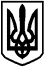 УКРАЇНАПЕРЕЧИНСЬКА МІСЬКА РАДАЗАКАРПАТСЬКОЇ  ОБЛАСТІВИКОНАВЧИЙ КОМІТЕТРІШЕННЯВід 20 листопада  2019 року  №  146                                                     м. Перечин№ п/пНомер Акта обстеження та дата затвердженняВідповідальні особи за впорядкування території після проведення робіт по обрізціПорядок використання зрізаної деревини1№ 14 від 23.10.2019 рокуВ.Ф. Коба. –директор Перечинської школи – інтернату,  м. Перечин, вул. Ломоносова, № 1, у зв’язку із листом  № 01-17/1082 від 15.10.2019 року, (вх.Перечинської міської ради № 1924/02-12 від 16.10.2019 року). Використати для опалення адмінбудівлі КП «Комунальник»2№ 15 від 23.10.2019 рокуТимко В.В. – начальник КП «Комунальник», у зв’язку із листом  № 488  від 08.10.2019 року, (вх.Перечинської міської ради № 1892/02-12 від 09.10.2019 року), вулиці містаВикористати для опалення адмінбудівлі КП «Комунальник»3№ 16 від 31.10.2019 рокуТейгел О.А. –жителька міста Перечин, провулок Шевченка, №***,   у зв’язку із заявою  № Т-457/02-10 від 22.10.2019 рокуВикористати для власних потреб заявниці Тейгел О.А.4№ 17 від 15.11.2019 рокуЧаварга Х.М.  –майстер по благоустрою КП «Комунальник»,  у зв’язку із листом  № 2192/02-12 від 14.11.2019 року. , вул. Ужгородська (територія вздовж зеленої зони, де висаджені зелені насадження породи –сакура від будинку №  32 до в'їзду в школу - інтернат)Використати для опалення адмінбудівлі КП «Комунальник»5№ 18 від 15.11.2019 року Чаварга Х.М.  –майстер по благоустрою КП «Комунальник»,  у зв’язку із заявою  № 2151/02-12 від 12.11.2019 року, територія військового містечка, вул. Ужанська, № 30 зі сторони вул. БорканюкаВикористати для опалення адмінбудівлі КП «Комунальник»6№ 19 від 14.11.2019 року Чаварга Х.М. –майстер по благоустрою КП «Комунальник», у зв’язку із листом № 2150/02-12 від 12.11.2019 року, вул. І Франка (територія вздовж кладовища)Зобовязати провести зрізання зелених насаджень власника межуючої  земельної ділянки, деревину використати  власником земельної ділянки для власних потреб